Jefferson County Public Schools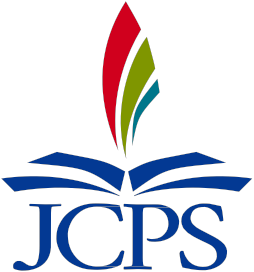 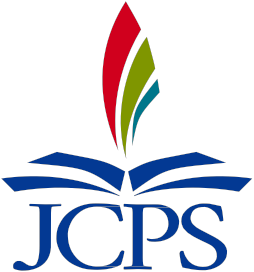 Administrative OfficesVanHoose Education CenterP.O. Box 34020	TMLouisville, Kentucky 40232-4020 (502) 485-3011April 17, 2019NOTICETo All Members of the Student Support Behavior and Intervention Handbook Revision Committee:A meeting of the Student Support Behavior and Intervention Handbook Revision Committee will be held at 5:30 pm on April 18, 2019, at Westport Middle School, 8100 Westport Road, Louisville, KY.The committee members will continue to participate in a facilitated discussion developing potential edits to the 2019-2020 Student Support and Intervention Handbook. The agenda is as follows: Any and all matters incidental to and supplementary of the foregoing may also be taken up, considered and acted upon at the meeting.The committee serves as an advisory committee and may not make decisions or take action that binds the full Jefferson County Board of Education.I. Call to OrderII. Greetings & IntroductionsIII. OverviewIV. Members Review Drafts & Provide FeedbackV. Debrief & QuestionsVI. Review Process for ApprovalVII. Adjournment